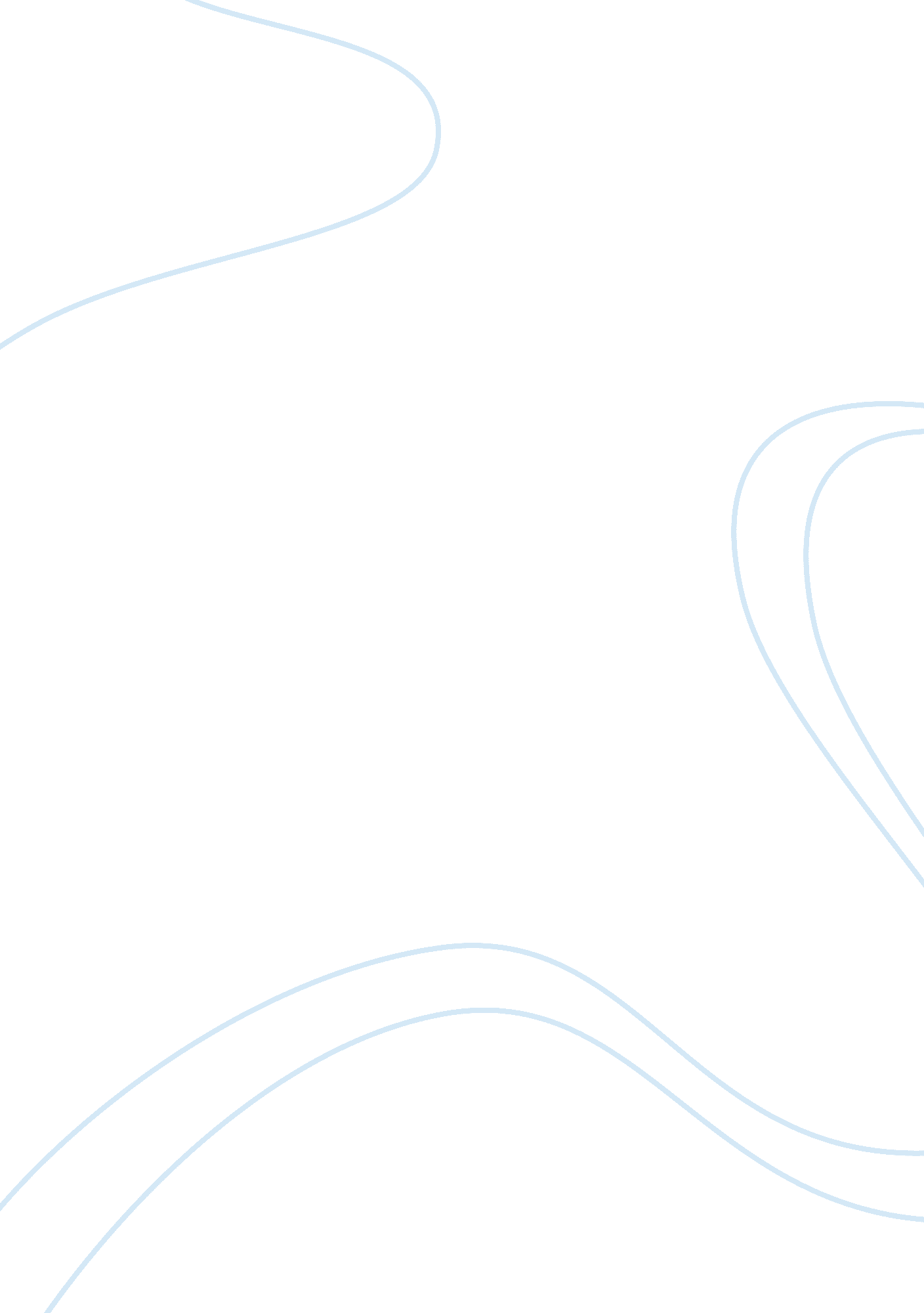 Heart of darkness sampleLiterature, Novel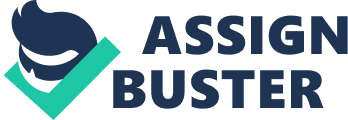 oseph Conrad, in his long-short story, Ã‚ ³Heart of Darkness, Ã‚ ² tells the tale of two mensÃ‚ ¹ realization of the hidden, dark, evil side of themselves. Marlow, the Ã‚ ³secondÃ‚ ² narrator of the framed narrative, embarked upon a spiritual adventure on which he witnessed firsthand the wicked potential in everyone. On his journey into the dark, forbidden Congo, the Ã‚ ³heart of darkness, Ã‚ ² so to s... Heart of Darkness Contrasting marlow and kurtz and the theme of evil in " heart of darkness" Contrasting Marlow and Kurtz and the Theme of Evil In " Heart of Darkness" It can be said that a certain degree of darkness lies within every person, but this darkness will not surface unless given the correct environment. The darkness, however, can emerge and ultimately destroy the person if not checked by reason. If one's inner darkness does surface, the victim then is given t... Heart of Darkness Heart of controversy [response to accusations that joseph con Heart of Controversy Chinua Achebe believes that Joseph Conrad" s Heart Of Darkness is racist based on Conrad" s descriptions of Africa and it" s people. Achebe, author of Things Fall Apart, stresses Conrad" s depiction of Africa as the antithesis of Europe and civilization, and the animal imagery present throughout the novella. Heart of Darkness, written in 1899 during the period of Britis... Heart of Darkness Heart of darkess Conrad's novel, Heart of Darkness, relies on the historical period of imperialism in order to describe its protagonist, Charlie Marlow, and his struggle. Marlow's catharsis in the novel, as he goes to the Congo, rests on how he visualizes the effects of imperialism. This paper will analyze Marlow's " change," as caused by his exposure to the imperialistic nature of the historical period i... Heart of Darkness Heart of darkness Heart of Darkness In Heart of Darkness it is the white invaders for instance, who are, almost without exception, embodiments of blindness, selfishness, and cruelty; and even in the cognitive domain, where such positive phrases as " to enlighten," for instance, are conventionally opposed to negative ones such as " to be in the dark," the traditional expecta... Heart of Darkness Heart of darkness Daniel Tortora Paper 4 Final Draft Heart of Darkness, a novel by Joseph Conrad, and Apocalypse Now, a movie by Francis Ford Coppola can be compared and contrasted in many ways. By focusing on their endings and on the character of Kurtz, contrasting the meanings of the horror in each media emerges. In the novel the horror reflects Kurtz tragedy of transforming into a ruthless animal wherea... Heart of Darkness Heart of darkness 1 (cruelty) Ewrt1b 10-30-94 Cruelty In Joseph Conrad's book Heart of Darkness the Europeans are cut off from civilization, overtaken by greed, exploitation, and material interests from his own kind. Conrad develops themes of personal power, individual responsibility, and social justice. His book has all the trappings of the conventional adventure tale - mystery, exotic settin... Heart of Darkness Heart of darkness 2 (ignorance and racism) 11-15-94 EWRT1B Ignorance and Racism Joseph Conrad develops themes of personal power, individual responsibility, and social justice in his book Heart of Darkness. His book has all the trappings of the conventional adventure tale - mystery, exotic setting, escape, suspense, unexpected attack. Chinua Achebe concluded, " Conrad, on the other hand, is undoubtedly one of... Heart of Darkness Heart of darkness 3 11-27-94 Ewrt1B The Horror! In Heart of Darkness it is the white invaders for instance, who are, almost without exception, embodiments of blindness, selfishness, and cruelty; and even in the cognitive domain, where such positive phrases as " to enlighten," for instance, are conventionally opposed to negative ones such as " to be in the dark," the traditional exp... Heart of Darkness Heart of darkness essay Heart of Darkness Essay (Received an B on this essay, by Idaho's Teacher of the year 1996) It seems like everywhere there is something in life that seems to be left behind. In the books I read about mystery or suspense, this always seems to be the case in such. The Heart of Darkness draws me into such depths of suspense and unknown that seem to assciate with my life. This whole book is... Heart of Darkness Heart of darkness--exploitation of the african natives Heart of Darkness, by Joseph Conrad, is an intriguing and extremely disturbing portrayal of man" s surrender to his carnal nature when all external trappings of " civilization" are removed. This novel excellently portrays the shameful ways in which the Europeans exploited the Africans: physically, socially, economically, and spiritually. Throughout the nineteenth century, Europeans treated th... Heart of Darkness Interpretations of heart of darkness In Joseph Conrad's Heart of Darkness, there is a great interpretation of the feelings of the characters and uncertainties of the Congo. Although Africa, nor the Congo are ever really referred to, the Thames river is mentioned as support. This intricate story reveals much symbolism due to Conrad's theme based on the lies and good and evil, which interact together in every man. ... Heart of Darkness Man" s journey into self in heart of darkness and apocalypse now Inherent inside every human soul is a savage evil side that remains repressed by society. Often this evil side breaks out during times of isolation from our culture, and whenever one culture confronts another. History is loaded with examples of atrocities that have occurred when one culture comes into contact with another. Whenever fundamentally different cultures meet, there is of... Heart of Darkness Symbolic use of ivory in 'heart of darkness' In Heart of Darkness Joseph Conrad often uses vague," muted" descriptions, leaving a melange of possible meanings in the reader" s lap. One exception to this trend is Conrad" s symbolic use of ivory. Within the frame of the story, his references to ivory can obviously be seen as a representation of the white man" s greed. Towards the end of the book ivory comes to symbolize the oozing evil that dr... Heart of Darkness The heart of darkness The Heart of Darkness Symbolism has long been a tool of the storyteller, finding its origins in the folklore of our earliest civilizations. In more recent years, however, symbolism has taken on a new role, forming the skeleton upon which the storyteller builds the tales of his or hers thoughts and adventures. Knowing the power of this element, Joseph Conrad uses symbols to help the reader expl... Heart of Darkness Two themes that affect marlow and kurtz in heart of darkness There are many themes that run through the novel Heart of Darkness. There are however two main and significant ones. These are the theme of restraint and man" s journey into self. The importance of restraint is stressed throughout Heart of Darkness. In the novel Marlow is saved by restraint, while Kurtz is doomed by his lack of it. Marlow felt different about Africa before ... 